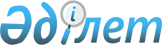 О квоте рабочих мест для инвалидов
					
			Утративший силу
			
			
		
					Постановление акимата города Семей Восточно-Казахстанской области от 01 августа 2014 года № 1196. Зарегистрировано Департаментом юстиции Восточно-Казахстанской области 21 августа 2014 года № 3463. Утратило силу - постановлением акимата города Семей Восточно-Казахстанской области от 06 мая 2016 года № 748      Сноска. Утратило силу - постановлением акимата города Семей Восточно-Казахстанской области от 06.05.2016  № 748 (вводится в действие по истечении десяти календарных дней после дня его первого официального опубликования).

      Примечание РЦПИ.

      В тексте документа сохранена пунктуация и орфография оригинала.

      В соответствии с подпунктом 14) пункта 1 статьи 31 Закона Республики Казахстан от 23 января 2001 года "О местном государственном управлении и самоуправлении в Республике Казахстан", подпунктом 5-2) статьи 7 Закона Республики Казахстан от 23 января 2001 года "О занятости населения", подпунктом 1) статьи 31 Закона Республики Казахстан от 13 апреля 2005 года "О социальной защите инвалидов в Республике Казахстан", в целях обеспечения занятости инвалидов, акимат города Семей ПОСТАНОВЛЯЕТ:

      1. Установить квоту рабочих мест для инвалидов в размере трех процентов от общей численности рабочих мест.

      2. Признать утратившим силу постановление от 1 июня 2006 года № 679 "Об установлении квоты рабочих мест для инвалидов" (зарегистрировано в Реестре государственной регистрации нормативных правовых актов от 30 июня 2006 года № 5-2-42, опубликовано в газетах "Семей таңы" от 13 июля 2006 года № 28, "Вести Семей" от 13 июля 2006 года № 28).

      3. Контроль за исполнением настоящего постановления возложить на заместителя акима города Исабаеву З. Р.

      4. Настоящее постановление вводится в действие по истечении десяти календарных дней после дня его первого официального опубликования.


					© 2012. РГП на ПХВ «Институт законодательства и правовой информации Республики Казахстан» Министерства юстиции Республики Казахстан
				